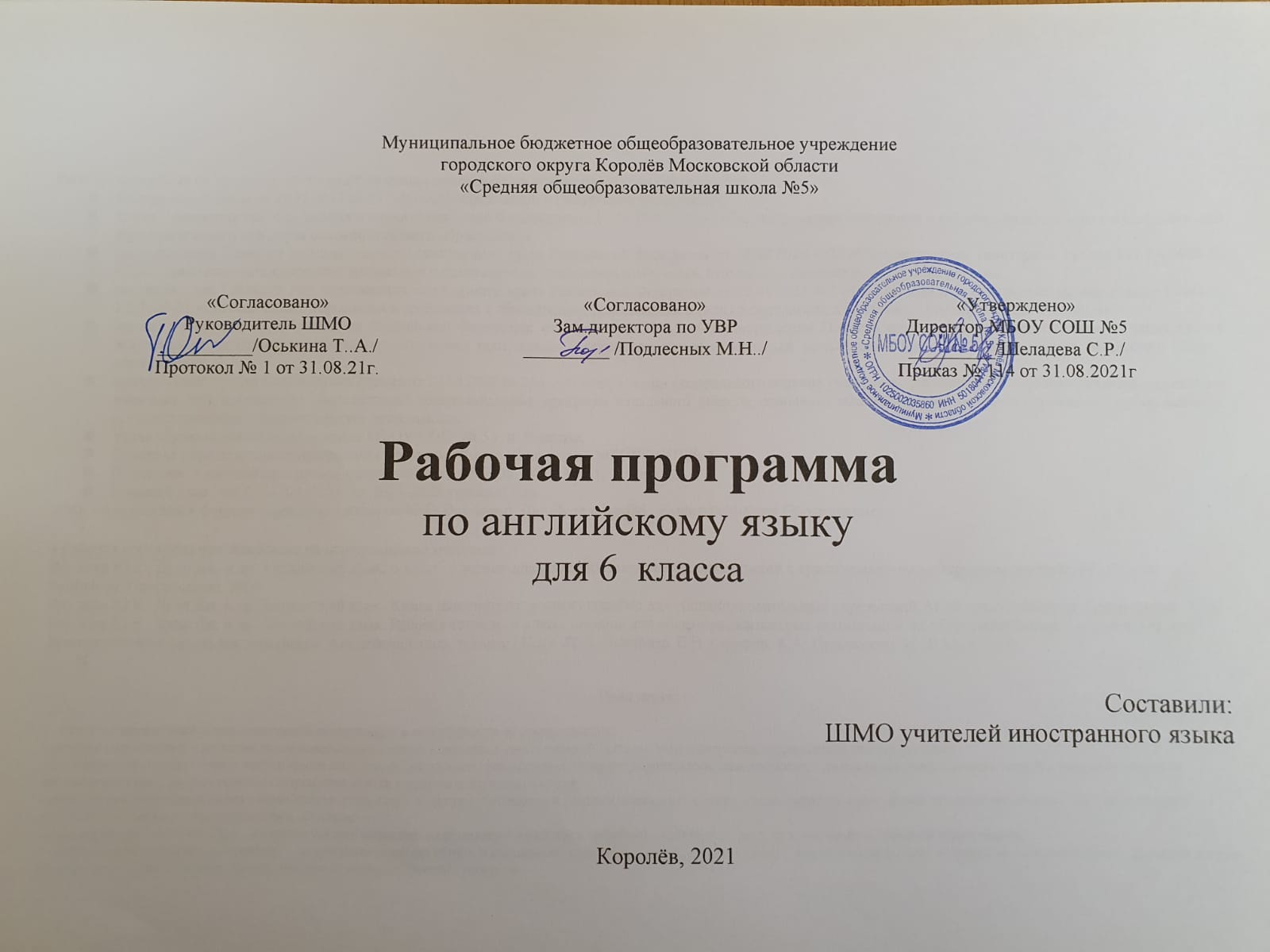 Пояснительная запискаРабочая программа по предмету «английский язык» для 6-го класса составлена на основе следующих документов:Федеральный закон от 29.12.2012 № 273-ФЗ «Об образовании в Российской Федерации»;приказ Министерства образования и науки Российской Федерации от 17.12.2010 №1897 «Об утверждении и введении в действие федерального государственного образовательного стандарта основного общего образования»;постановление Главного государственного санитарного врача Российской Федерации от 28.09.2020 №28 «Об утверждении санитарных правил СП 2.4.3648-20 «Санитарно-эпидемиологические требования к организациям воспитания и обучения, отдыха и оздоровления детей и молодежи»;постановление Главного государственного санитарного врача Российской Федерации от 28.01.2021 №2 «Об утверждении санитарных правил и норм СанПиН 1.2.3685-21 «Гигиенические нормативы и требования к обеспечению безопасности и (или) безвредности для человека факторов среды обитания»;приказ Министерства просвещения Российской Федерации от 22.03.2021 №115 «Об утверждении Порядка организации и осуществления образовательной деятельности по основным общеобразовательным программам – образовательным программам начального общего, основного общего и среднего общего образования»;приказ Министерства просвещения России от 20.05.2020 № 254 «Об утверждении федерального перечня учебников, допущенных к использованию при реализации имеющих государственную аккредитацию образовательных программ начального общего, основного общего, среднего общего образования организациями, осуществляющими образовательную деятельность»Устав образовательного учреждения МБОУ СОШ № 5 г. о. Королёв;Основная образовательная программа основного общего образования МБОУ СОШ № 5;Положение о рабочей программе, разработанного в МБОУ СОШ № 5 г. о. Королёв;Учебный план МБОУ СОШ № 5 г. на 2021-2022 учебный год.УМК «Английский в фокусе» (Spotlight) * авторов Ю.Е. Ваулиной, Дж. Дули и др. (М.: ExpressPublishing:Просвещение).  Рабочая программа ориентирована на использование учебника Ваулина Ю.Е., Дули Дж. и др. Английский язык. 6 класс: учебник для общеобразовательных организаций с приложением на электронном носителе. М.: Express Publishing: Просвещение, 2020.Ваулина Ю.Е., Дули Дж. и др. Английский язык. Книга для учителя. 6 класс: пособие для общеобразовательных учреждений. М.: Express Publishing: Просвещение, 2016.Ваулина Ю.Е., Дули Дж. и др. Английский язык. Рабочая тетрадь. 6 класс: пособие для общеобразовательных организаций. М.: ExpressPublishing: Просвещение, 2017.Контрольно-измерительные материалы. Английский язык. 6 класс / Сост. JT.B. Лысакова, Е.В. Сахаров, А.А. Сухоросова. М.: ВАКО, 2018.Цели курса:1. Развитие иноязычной коммуникативной компетенции в совокупности ее составляющих:- речевая компетенция – развитие коммуникативных умений в основных видах речевой деятельности (говорении, аудировании, чтении, письме);- языковая компетенция – овладение новыми языковыми средствами (фонетическими, орфографическими, лексическими, грамматическими); освоение знаний о языковых явлениях английского языка, разных способах выражения мысли в родном и изучаемом языке;- социокультурная компетенция – приобщение учащихся к культуре, традициям и реалиям страны изучаемого языка; формирование умения представлять свою страну, ее культуру в условиях иноязычного межкультурного общения;- компенсаторная компетенция – развитие умений выходить из положения в условиях дефицита языковых средств при получении и передаче информации;- учебно-познавательная компетенция – дальнейшее развитие общих и специальных учебных умений; ознакомление учащихся со способами и приемами самостоятельного изучения языков и культур, в том числе с использованием новых информационных ресурсов2. Развитие и воспитание у школьников понимания важности изучения иностранного языка в современном мире, потребности пользоваться им как средством общения, познания, самореализации и социальной адаптации; воспитание качеств гражданина, патриота; развитие национального самосознания, стремления к взаимопониманию между людьми и толерантного отношения к проявлениям иной культуры.• формирование дружелюбного и толерантного отношения к проявлениям иной культуры, уважения к личности, ценностям семьи, оптимизма и выраженной личностной позиции в восприятии мира, в развитии национального самосознания на основе знакомства с жизньюсвоих сверстников в других странах, с образцами литературы разных жанров, доступными для подростков с учетом достигнутого ими уровня иноязычной подготовки;• создание основы для формирования интереса к совершенствованию достигнутого уровня владения изучаемым иностранным языком, к изучению второго/третьего иностранного языка, к использованию иностранного языка как средства, позволяющего расширять свои знания в других предметных областях;Основными задачами реализации содержания обучения являются: - формирование представлений о единстве и многообразии языкового и культурного пространства России и англоговорящих стран и языке как основе национального самосознания; - развитие монологической и диалогической устной и письменной речи, коммуникативных умений нравственных и эстетических чувств, способностей и творческой деятельности; - учёт психологических и  возрастных особенностей обучаемых. - формирование и развитие коммуникативных умений в основных видах речевой деятельности; - формирование и развитие языковых навыков; - формирование и развитие социокультурных умений и навыковСодержание учебного предмета, курса, модуля 1. Взаимоотношения в семье, со сверстниками, решение конфликтных ситуаций. Внешность и черты характера. Правила этикета.2. Досуг, увлечения. Виды отдыха, путешествия. Молодёжная мода. Покупки.3. Школа и школьная жизнь, изучаемые предметы и отношение к ним. Каникулы и их проведение в различное время года.4. Мир профессий. Мир науки, развитие науки и техники, великие учёные.5. Глобальные вопросы. Природные бедствия. Проблемы окружающей среды. Защита окружающей среды.6. Средства массовой информации, коммуникации.7. Родная страна и страна изучаемого языка. Их географическое положение, климат, погода, столицы, их достопримечательности. Памятники современности.2. Здоровье и личная гигиена. Здоровое питание.Планируемые результаты изучения учебного предмета, курса, дисциплины (модуля) К завершению обучения в основной школе планируется достижение учащимися общеевропейского до порогового уровня подготовки по иностранному языку (английскому языку). Этот уровень даст возможность выпускникам основной школы использовать иностранный язык для продолжения образования на старшей ступени в полной средней школе, в специальных учебных заведениях и для дальнейшего самообразования.В результате изучения английского языка в 5-9 классах ученик долженЗнать/понимать: основные значения изученных лексических единиц (слов, словосочетаний); основные способы словообразования (аффиксация, словосложение, конверсия); особенности структуры простых и сложных предложений изучаемого иностранного языка; интонацию различных коммуникативных типов предложений; признаки изученных грамматических явлений (видо-временных форм глаголов, модальных глаголов и их эквивалентов, артиклей, существительных, степеней сравнения прилагательных и наречий, местоимений, числительных, предлогов); основные нормы речевого этикета (реплики-клише, наиболее распространенная оценочная лексика), принятые в стране изучаемого языка; роль владения иностранными языками в современном мире, особенности образа жизни, быта, культуры стран изучаемого языка (всемирно известные достопримечательности, выдающиеся люди и их вклад в мировую культуру), сходство и различия в традициях своей страны и стран изучаемого языка;Уметь:говорение начинать, вести/поддерживать и заканчивать беседу в стандартных ситуациях общения, соблюдая нормы речевого этикета, при необходимости переспрашивая, уточняя; расспрашивать собеседника и отвечать на его вопросы, высказывая свое мнение, просьбу, отвечать на предложение собеседника согласием/отказом, опираясь на изученную тематику и усвоенный лексико-грамматический материал; рассказывать о себе, своей семье, друзьях, своих интересах и планах на будущее, сообщать краткие сведения о своем городе/селе, о своей стране и стране изучаемого языка; делать краткие сообщения, описывать события/явления (в рамках пройденных тем), передавать основное содержание, основную мысль прочитанного  или услышанного, выражать свое отношение к прочитанному/услышанному, давать краткую характеристику персонажей; использовать перифраз, синонимичные средства в процессе устного общения; аудирование понимать основное содержание кратких, несложных аутентичных прагматических текстов (прогноз погоды, программы теле/радио передач, объявления на вокзале/в аэропорту) и выделять для себя значимую информацию; понимать основное содержание несложных аутентичных текстов, относящихся к разным коммуникативным типам речи (сообщение/рассказ), уметь определить тему текста, выделить главные факты в тексте, опуская второстепенные; использовать переспрос, просьбу повторить; чтение ориентироваться в иноязычном тексте: прогнозировать его содержание по заголовку; читать аутентичные тексты разных жанров преимущественно с пониманием основного содержания (определять тему, выделять основную мысль, выделять главные факты, опуская второстепенные, устанавливать логическую последовательность основных фактов текста); читать несложные аутентичные тексты разных жанров с полным и точным пониманием, используя различные приемы смысловой переработки текста (языковую догадку, анализ, выборочный перевод), оценивать полученную информацию, выражать свое мнение; читать текст с выборочным пониманием нужной или интересующей информации;письменная речь заполнять анкеты и формуляры; писать поздравления, личные письма с опорой на образец: расспрашивать адресата о его жизни и делах, сообщать то же о себе, выражатьблагодарность, просьбу, употребляя формулы речевого этикета, принятые в странах изучаемого языка.Использовать приобретенные знания и умения в практической деятельности и повседневной жизни для: социальной адаптации; достижения взаимопонимания в процессе устного и письменного общения с носителями иностранного языка, установления межличностных и межкультурных контактов в доступных пределах; создания целостной картины полиязычного, поликультурного мира, осознания места и роли родного и изучаемого иностранного языка в этом мире; приобщения к ценностям мировой культуры как через иноязычные источники информации, в том числе мультимедийные, так и через участие в  школьных обменах, туристических поездках, молодежных форумах; ознакомления представителей других стран с культурой своего народа; осознания себя гражданином своей страны и мира.Графика и орфографияЗнание правил чтения и написания новых слов, отобранных для данного этапа обучения и навыки их применения в рамках изучаемого лексико-грамматического материала.Фонетическая сторона речиНавыки адекватного произношения и различения на слух всех звуков английского языка; соблюдение правильного ударения в словах и фразах. Членение предложений на смысловые группы. Соблюдение правильной интонации в различных типах предложений. Дальнейшее совершенствование слухо-произносительных навыков, в том числе применительно к новому языковому материалу.Лексическая сторона речиРасширение объема продуктивного и рецептивного лексического минимума за счет лексических средств, обслуживающих новые темы, проблемы и ситуации общения. К 500 лексическим единицам, усвоенным в начальной школе, добавляется около 400 новых лексических единиц, включающих устойчивые словосочетания, оценочную лексику, реплики-клише речевого этикета, отражающие культуру стран изучаемого языка.Развитие навыков их распознавания и употребления в речи.Знание основных способов словообразования:а) аффиксации:• прилагательных от существительных с суффиксами -ous, -ly, -al,-ful, -ic, -ish, -less;• прилагательные от глаголов с суффиксами -able, -ed, -ing, -ible, -ive;• прилагательные с отриц. значением с приставками il-, im-, in-, ir-, dis-, mis-;• прилагательных с суффиксами -ful/-able• глаголов с суффиксом –ise/ -ize;• существительные от глаголов с суффиксами –ion, -tion, -ence, -ance;• существительные с суффиксами –ness, -ment;• сложные существительные от существительных типа football, cupboard;• сложные прилагательные типа well-known, kind-hearted.б) Распознавание и использование интернациональных слов (doctor).Грамматическая сторона речи Расширение объема значений грамматических средств, изученных в начальной школе, и овладение новыми грамматическими явлениями. Знание признаков и навыки распознавания и употребления в речи нераспространенных и распространенных простых предложений, в том числе с несколькими обстоятельствами, следующими в определенном порядке ( We moved to a new house last year); сложносочиненных предложений ссочинительными союзами and, but, or; сложноподчиненных предложений с союзами и союзными словами what, when, why, which, that, who, if, because, that’swhy, than, so; условных предложений реального (Zero&:Conditional I – If I seeJim, I’ll invite him to our school party) ;всех типов вопросительных предложений ( общий, специальный, альтернативный, разделительный вопросы в Present, Future,Past Simple, Present Perfect, Present Continuous); Знание признаков и навыки распознавания и употребления в речи конструкций с глаголами на –ing: to be going to (для выражения будущего действия); to love/hate doing something; Stoptalking. Конструкций It takes me … to do something; to look/ feel/ be happy. Знание признаков и навыки распознавания и употребления в речи правильных и неправильных глаголов в наиболее употребительных формах действительного залога в изъявительном наклонении (Present, Past, Future Simple, Present Perfect, Present Continuous); модальных глаголов и их эквивалентов ( may, can/ must/haveto/should); причастий настоящего и прошедшего времени; фразовых глаголов, обслуживающих темы, отобранные для данного этапа обучения. Навыки распознавания и употребления в речи определенного, неопределенного и нулевого артиклей; неисчисляемых и исчисляемых существительных (a flower,snow) существительных с причастиями настоящего и прошедшего времени ( a writingstudent/ a writtenexercise);существительных в функции прилагательного ( art gallery), степеней сравнения прилагательных и наречий, в том числе, образованных не по правилу ( good-better-best); личных местоимения в именительном (my) и объектном (me) падежах, а также в абсолютной форме (mine); неопределенных местоимений (some, any); наречий, оканчивающиеся на –ly (early), а также совпадающих по форме с прилагательными (fast, high);учтойчивые словоформы в функции наречия типа sometimes, atlast, atleast и др.; числительные для обозначения дат и больших чисел; предлоги места, времени, направления, употребляемые со страдательным залогом (by, with).Календарно-тематическое планирование в 6 классеИтого: 102 урокаУЧЕБНО-МЕТОДИЧЕСКОЕ ОБЕСПЕЧЕНИЕФедеральный государственный образовательный стандарт основного общего образования.Примерные программы основного общего образования. Иностранный язык. – М.: Просвещение, 2019. – (Серия «Стандарты второго поколения»).В.Г. Апальков «Английский язык. Рабочие программы. Предметная линия учебников «Английский в фокусе» 5-9 классы»-М.: Просвещение, 2016.Ваулина Ю.Е., Эванс В., Дули Дж., Подоляко О.Е. УМК «Английский в фокусе» для 6 класса. – М.: Express Publishing: Просвещение, 2020.Ваулина Ю.Е. Рабочая тетрадь к учебнику «Spotlight-6» для 6 класса общеобразовательных школ/Ю.Е. Ваулина.- М: Просвещение, 2020.Ваулина Ю.Е. Книга для учителя к учебнику «Spotlight-6» для 6 класса общеобразовательных школ/Ю.Е. Ваулина.- М: Просвещение, 2020.Ваулина Ю.Е. Сборник контрольных заданий к учебнику «Spotlight-6» для 6 класса общеобразовательных школ/Ю.Е. Ваулина.- М: Просвещение, 2020.Цифровые образовательные ресурсыCD и DVD диски к урокамИнтернет-страница курса (http://www.prosv.ru/umk/spotlight)Информационно-коммуникативные средства и Интернет-ресурсыhttp://www.fipi.ru/                                 http://www.alleng.ru/english/               http://www.englishteachers.ru/http://www.homeenglish.ru/                http://www.1september.ru/Оснащение кабинетов* посадочные места по количеству обучающихся;* рабочее место преподавателя;* технические средства обучения: компьютер преподавателя, аудио - проигрыватель;* наглядные пособия (комплекты учебных таблиц, плакатов и др.);* библиотечный фонд (учебники, учебно-методические комплекты (УМК), обеспечивающие освоение учебной дисциплины.№ п/пТема урокаТип, форма  урокаВид диагностики и контроля Деятельность обучающихся по достижению результатовДатаФактические датыФактические датыФактические датыФактические даты№ п/пТема урокаТип, форма  урокаВид диагностики и контроля Деятельность обучающихся по достижению результатовДата6А6Б6В6Г1Вводный урок. Повторение изученного материала. Урок повторенияУстные высказывания по темеУметь употреблять ранее изученный материал. Научиться называть известных людей, употреблять интернациональные слова.коммуникативные:понимать возможность различных позиций других людей, уметь формулировать собственное мнение.регулятивные:принимать и сохранять цели и задачи учебной деятельности, находить средства её осуществления.познавательные:осознанно строить речевые высказывания в соответствии с задачами коммуникации.01.09-03.092Повторение изученного материала. Члены семьи.Урок усвоения новых знанийПисьменное сообщениеУметь использовать новую лексику в микродиалогахАдекватно произносить и различать на слух звуки английского языка, соблюдать правильное ударение в словах и фразах.регулятивные:Самостоятельно адекватно оценивать правильность выполнения действия и вносить необходимые коррективы.познавательные:Пользоваться наглядными средствами предъявления материала.01.09-03.093Кто ты?Урок усвоения новых знанийУстное сообщениеУметь составлять микродиалогикоммуникативные:уметь использовать речевые средства для решения коммуникативных задач.регулятивные:принимать и сохранять цели и задачи учебной деятельности, находить средства её осуществления.познавательные:уметь использовать знаково-символические модели.01.09-03.094Моя странаУрок усвоения новых знанийУстное высказываниеУметь описывать местонахождение, уметь составлять короткий текст о своей стране.коммуникативные:уметь использовать речевые средства для решения коммуникативных задач.регулятивные:принимать и сохранять цели и задачи учебной деятельности, находить средства её осуществления.познавательные:уметь использовать знаково-символические модели. Уметь устанавливать логическую последовательность основных фактов06.09-10.095Урок усвоения новых знанийРассказ по опорамЗнать краткие сведения о Великобритании, уметь составить рассказ на основе прочитанного с использованием географической карты:коммуникативные:Использовать в речи лексические единицы, обслуживающие ситуацию общения.регулятивные:принимать и сохранять цели и задачи учебной деятельности, находить средства её осуществления.познавательные:Пользоваться наглядными средствами предъявления материала.06.09-10.096Журнал «Взгляд на Россию».Семьи в России. Семьи в нашем городеУрок усвоения новых знанийВыборочный опросЗнать и уметь составить рассказ  на основе прочитанного с использованиемгеографической карты:коммуникативные:осуществлять сотрудничество с учителем и со сверстниками.регулятивные:планировать, контролировать и оценивать учебные действия в соответствии с поставленной задачей и условиями её реализации.познавательные:осуществлять логические действия сравнения и анализа.06.09-10.097Знакомство. Приветствия.  Самые дружные семьи нашей школыКомбинированныйДиалогУметь составлять диалоги этикетного характерарегулятивные:прилагать волевые усилия и преодолевать трудности и препятствия на пути достижения целейпознавательные:осуществлять выбор наиболее эффективных способов решения задач в зависимости от конкретных условийкоммуникативные:использовать адекватные языковые средства для отображения своих чувств, мыслей, мотивов и потребностей13.09-17.098География. Земля.Комбинированный Устное сообщениеУметь воспроизводить рассказы наоснове прочитанного с использованиемгеографической карты:регулятивные:осуществлять констатирующий и предвосхищающий контроль по результату и по способу действия; актуальный контроль на уровне произвольного вниманияпознавательные:устанавливать причинно-следственные связикоммуникативные:осуществлять самоконтроль и самокоррекцию13.09-17.099.Закрепление лексики и грамматики Модуля 1.Урок систематизации знаний и уменийСамоконтроль, самокоррекция, рефлексия по материалу и освоению речевых умений – подготовка к тестуРаспознавать и употреблять в речи изученные лексические единицы и грамматические явлениякоммуникативные:формулировать собственное мнение и позицию, аргументировать.регулятивные:целеполагание, включая постановку новых целей, преобразование практической задачи в познавательную. познавательные:осуществлять поиск необходимой информации для выполнения учебных заданий.13.09-17.0910.Входная контрольная работа.Урок обобщения знаний и уменийТестНаучиться применять приобретенные знания, умения, навыки в конкретной деятельности.регулятивные:прилагать волевые усилия и преодолевать трудности и препятствия на пути достижения целейпознавательные:осуществлять выбор наиболее эффективных способов решения задач в зависимости от конкретных условийкоммуникативные:использовать адекватные языковые средства для отображения своих чувств, мыслей, мотивов и потребностей20.09-24.0911.Анализ контрольной работы. Работа над ошибками.Коррекция знанийУметь анализировать свои ошибкирегулятивные:осуществлять констатирующий и предвосхищающий контроль по результату и по способу действия; актуальный контроль на уровне произвольного вниманияпознавательные:устанавливать причинно-следственные связикоммуникативные:осуществлять самоконтроль и самокоррекцию20.09-24.0912.Время радости Урок усвоения новых знанийдиалогнаучиться составлять микродиалог о дате, времени, о дне рождениякоммуникативные:формулировать собственное мнение и позицию, аргументировать.регулятивные:целеполагание, включая постановку новых целей, преобразование практической задачи в познавательную. познавательные:осуществлять поиск необходимой информации для выполнения учебных заданий.20.09-24.0913.У меня дома!Комбинированный урокУстное высказываниеУметь составить описание своей гостиннойКоммуникативные:запрашивать и давать информацию.Регулятивные:принимать и сохранять цели и задачи учебной деятельности, находить средства её осуществления.Познавательные:создание способов решения творческой проблемы.27.09-01.1014По соседству. Мой микрорайонУрок усвоения новых знанийаудированиеНаучиться выполнять задания по аудированию с выборочным пониманием заданной информации, уметь описать свой микрорайонрегулятивные:уметь самостоятельно контролировать своё время и управлять импознавательные:давать определение понятиямкоммуникативные:адекватно использовать речь для планирования и регуляции своей деятельности27.09-01.1015Знаменитые улицы. Урок усвоения новых знанийМонологическое высказываниеНаучиться составлять монолог о знаменитых улицахрегулятивные:уметь самостоятельно контролировать своё время и управлять импознавательные:давать определение понятиямкоммуникативные:адекватно использовать речь для планирования и регуляции своей деятельности27.09-01.1016.Журнал «Взгляд на Россию» Дачи.  КомбинированныйдискуссияУметь составить сообщение на основе прочитанного; оценочные суждения, обсуждение текстаКоммуникативные:запрашивать и давать информацию.Регулятивные:принимать и сохранять цели и задачи учебной деятельности, находить средства её осуществления.Познавательные:создание способов решения творческой проблемы.11.10-15.1017.Заявка на обслуживаниеКомбинированныйдиалогНаучиться составлять диалог этикетного характера.Коммуникативные:запрашивать и давать информацию.Регулятивные:принимать и сохранять цели и задачи учебной деятельности, находить средства её осуществления.Познавательныесоздание способов решения творческой проблемы.11.09-15.1018.Выполнение плана-чертежа в масштабе Урок комплексного применения знаний и уменийУстное сообщениеУметь составить и воспроизвести рассказ на основе выполненной графической работырегулятивные:принимать решения в проблемной ситуации на основе переговоровпознавательные:создавать и преобразовывать модели и схемы для решения задачкоммуникативные:адекватно использовать речь для планирования и регуляции своей деятельности11.09-15.1019Подготовка к контрольной работе по Модулю 2Урок систематизации знаний и уменийСамоконтроль, самокоррекция, рефлексия по материалу и освоению речевых умений – подготовка к тестуРаспознавать и употреблять в речи изученные лексические единицы и грамматические явленияКоммуникативные:осуществлять сотрудничество с учителем и со сверстниками.Регулятивные:планировать, контролировать и оценивать учебные действия в соответствии с поставленной задачей и условиями её реализации.Познавательные:осуществлять логические действия сравнения и анализа.18.10-22.1020Контрольная работа по теме: «А вот и мы!»Урок контроля знаний и уменийТестНаучиться применять приобретенные знания, умения, навыки в конкретной деятельности.регулятивные:адекватно самостоятельно оценивать правильность выполнения действия и вносить необходимые коррективы в исполнение как в конце действия, так и по ходу его реализациипознавательные:устанавливать причинно-следственные связикоммуникативные:осуществлять контроль, коррекцию, оценку действий18.10-22.1021Анализ контрольной работы. Работа над ошибкамиКоррекция знанийУметь анализировать свои ошибкирегулятивные:осуществлять констатирующий и предвосхищающий контроль по результату и по способу действия; актуальный контроль на уровне произвольного вниманияпознавательные:устанавливать причинно-следственные связикоммуникативные:осуществлять самоконтроль и самокоррекцию18.10-22.1022Безопасность на дорогахУрок усвоения новых знанийВыборочный опросУметь составлять рассказ на основе прочитанногорегулятивные:целеполагание, включая постановку новых целей, преобразование практической задачи в познавательнуюпознавательные:проводить наблюдение и эксперимент под руководством учителякоммуникативные:	формулировать собственное мнение и позицию, аргументировать25.10-29.1023В движении КомбинированныйУстное сообщениеУметь составлять рассказ на основе прочитанного.регулятивные:выделять альтернативные способы достижения цели и выбирать наиболее эффективный способпознавательные:осуществлять сравнение, сериацию и классификацию, самостоятельно выбирая основания и критерии для указанных логических операцийкоммуникативные:адекватно использовать речевые средства для решения различных коммуникативных задач25.10229.1024С ветерком.КомбинированныйКартинки и контекст. Уметь вести беседу о знаменитостях сопорой на резюмерегулятивные:выделять альтернативные способы достижения цели и выбирать наиболее эффективный способпознавательные:осуществлять сравнение, сериацию и классификацию, самостоятельно выбирая основания и критерии для указанных логических операцийкоммуникативные:адекватно использовать речевые средства для решения различных коммуникативных задач25.10-29.1025Виды транспорта в Лондоне. КомбинированныйДиалогУметь самостоятельно работать с текстом, составить диалог на основе прочитанного.регулятивные:выделять альтернативные способы достижения цели и выбирать наиболее эффективный способпознавательные:осуществлять сравнение, сериацию и классификацию, самостоятельно выбирая основания и критерии для указанных логических операцийкоммуникативные:адекватно использовать речевые средства для решения различных коммуникативных задач01.11-05.1126Журнал «Взгляд на Россию» МетроКомбинированный урокИндивидуальный опрос.Научиться описывать и подготовить сообщение на основе прочитанного; диалог: в московском метрорегулятивные:выделять альтернативные способы достижения цели и выбирать наиболее эффективный способпознавательные:осуществлять сравнение, сериацию и классификацию, самостоятельно выбирая основания и критерии для указанных логических операцийкоммуникативные:адекватно использовать речевые средства для решения различных коммуникативных задач01.11-05.1127Как пройти…? Как пройти в мою школу Комбинированный урокДиалогНаучиться составлять диалог этикетного характерарегулятивные:выделять альтернативные способы достижения цели и выбирать наиболее эффективный способпознавательные:осуществлять сравнение, сериацию и классификацию, самостоятельно выбирая основания и критерии для указанных логических операцийкоммуникативные:адекватно использовать речевые средства для решения различных коммуникативных задач01.11-05.1128Что означает красный цвет?Комбинированный урокУстное высказываниеУметь составить связныйтекст по теме на основе самостоятельно собранной информации:регулятивные:выделять альтернативные способы достижения цели и выбирать наиболее эффективный способпознавательные:осуществлять сравнение, сериацию и классификацию, самостоятельно выбирая основания и критерии для указанных логических операцийкоммуникативные:адекватно использовать речевые средства для решения различных коммуникативных задач08.11-12.1129Подготовка к контрольной работе по модулю 3.Урок систематизации знаний и уменийСамоконтроль, самокоррекция, рефлексия по материалу и освоению речевых умений – подготовка к тестуРаспознавать и употреблять в речи изученные лексические единицы и грамматические явлениякоммуникативные:осуществлять сотрудничество с учителем и со сверстниками.регулятивные:планировать, контролировать и оценивать учебные действия в соответствии с поставленной задачей и условиями её реализации.познавательные:08.11-12.1130Контрольная работа по теме: «Поехали…»Урок контроля знаний и уменийТестНаучиться применять приобретенные знания, умения, навыки в конкретной деятельности.регулятивные:развитие умения саморегуляции эмоциональных состоянийпознавательные:строить классификацию на основе дихотомического деления (на основе отрицания)коммуникативные:планировать общие способы работы08.11-12.1131Анализ контрольной работы. Работа над ошибками.Коррекция знанийУметь анализировать свои ошибкирегулятивные:осуществлять констатирующий и предвосхищающий контроль по результату и по способу действия; актуальный контроль на уровне произвольного вниманияпознавательные:устанавливать причинно-следственные связикоммуникативные:осуществлять самоконтроль и самокоррекцию22.11-26.1132День и ночь - сутки прочьУрок усвоения новых знанийУстная речьНаучиться вести диалог-интервью о распорядке дня:уметь составлять связныйтекст о своем распорядке дня:регулятивные:целеполагание, включая постановку новых целей, преобразование практической задачи в познавательнуюпознавательные:проводить наблюдение и эксперимент под руководством учителякоммуникативные:формулировать собственное мнение и позицию, аргументировать22.11-26.1133Как насчет…?КомбинированныйИндивидуальный опрос. ДиалогУметь составлять диалог о вкусах и предпочтениях, научиться разбираться в грамматических явленияхрегулятивные:устанавливать целевые приоритетыпознавательные:осуществлять расширенный поиск информации с использованием ресурсов библиотек и Интернеткоммуникативные:устанавливать и сравнивать разные точки зрения22.11-26.1134Мой любимый день.КомбинированныйТест на употребление Present simpleУметь правильно употреблять Present simple, уметь составить рассказ о своем идеальном днерегулятивные:устанавливать целевые приоритетыпознавательные:осуществлять расширенный поиск информации с использованием ресурсов библиотек и Интернеткоммуникативные:устанавливать и сравнивать разные точки зрения29.11-03.1235Жизнь подростков в ВеликобританииКомбинированный урокВыборочный опросУметь подготовить сообщение на основе прочитанного текстарегулятивные:устанавливать целевые приоритетыпознавательные:осуществлять расширенный поиск информации с использованием ресурсов библиотек и Интернеткоммуникативные:устанавливать и сравнивать разные точки зрения29.11-03.1236Журнал «Взгляд на Россию» Привет!Комбинированный урокУстное сообщениеУметь подготовить сообщение на основе прочитанного текстарегулятивные:устанавливать целевые приоритетыпознавательные:осуществлять расширенный поиск информации с использованием ресурсов библиотек и Интернеткоммуникативные:устанавливать и сравнивать разные точки зрения29.11-03.1237Назначение/отмена встречи. Чем увлекаются мои одноклассники.Урок усвоения новых знанийИндивидуальный опрос. ДиалогУметь составить диалог на основе прочитанного.регулятивные:устанавливать целевые приоритетыпознавательные:обобщать понятия — осуществлять логическую операцию перехода от видовых признаков к родовому понятию, от понятия с меньшим объёмом к понятию с большим объёмомкоммуникативные:формулировать собственное мнение и позицию, аргументировать06.12-10.1238Вычерчиваем числаКомбинированный урокГрамматический тестРаспознавать и употреблять в речи изученные лексические единицы и грамматические явлениярегулятивные:построению жизненных планов во временной перспективе познавательные:осуществлять сравнение, сериацию и классификацию, самостоятельно выбирая основания и критерии для указанных логических операцийкоммуникативные:адекватно использовать речевые средства для решения различных коммуникативных задач06.12-10.1239Подготовка к контрольной работеУрок систематизации и обобщения знаний и уменийСамоконтроль, самокоррекция, рефлексия по материалу и освоению речевых умений – подготовка к тестуРаспознавать и употреблять в речи изученные лексические единицы и грамматические явлениярегулятивные:адекватно самостоятельно оценивать правильность выполнения действия и вносить необходимые коррективы в исполнение как в конце действия, так и по ходу его реализациипознавательные:устанавливать причинно-следственные связикоммуникативные:06.12-10.1240Контрольная работа  по теме: «День за днем»Урок контроля знаний и уменийТестНаучиться применять приобретенные знания, умения, навыки в конкретной деятельности.регулятивные:развитие умения саморегуляции эмоциональных состоянийпознавательные:строить классификацию на основе дихотомического деления (на основе отрицания)коммуникативные:планировать общие способы работы13.12-17.1241Анализ контрольной работыКоррекция знанийУметь анализировать свои ошибкирегулятивные:осуществлять констатирующий и предвосхищающий контроль по результату и по способу действия; актуальный контроль на уровне произвольного вниманияпознавательные:устанавливать причинно-следственные связикоммуникативные:осуществлять самоконтроль и самокоррекцию13.12-17.1242Время праздников КомбинировнныйОткрытка-приглашениеНаучиться писать открытки с приглашением на праздник, разбираться в грамматических формахрегулятивные:при планировании достижения целей самостоятельно, полно и адекватно учитывать условия и средства их достиженияпознавательные:осуществлять сравнение, сериацию и классификацию, самостоятельно выбирая основания и критерии для указанных логических операцийкоммуникативные:адекватно использовать речевые средства для решения различных коммуникативных задач13.12-17.1243Отпразднуем!КомбинированныйДиалогУметь описывать определенный праздник в диалогерегулятивные:при планировании достижения целей самостоятельно, полно и адекватно учитывать условия и средства их достиженияпознавательные:осуществлять сравнение, сериацию и классификацию, самостоятельно выбирая основания и критерии для указанных логических операцийкоммуникативные:адекватно использовать речевые средства для решения различных коммуникативных задач20.12-24.1244Особые дни. Шотландские игрыКомбинированный Выборочный опросУметь воспроизвести монолог на основе прочитанногорегулятивные:при планировании достижения целей самостоятельно, полно и адекватно учитывать условия и средства их достиженияпознавательные:осуществлять сравнение, сериацию и классификацию, самостоятельно выбирая основания и критерии для указанных логических операцийкоммуникативные:адекватно использовать речевые средства для решения различных коммуникативных задач20.12-24.1245Полугодовая контрольная работа.Урок обобщениязнаний и уменийТестНаучиться применять приобретенные знания, умения, навыки в конкретной деятельности.регулятивные:	развитие умения саморегуляции эмоциональных состоянийпознавательные:строить классификацию на основе дихотомического деления (на основе отрицания)коммуникативные:планировать общие способы работы20.12-24.1246Журнал «Взгляд на Россию» Белые ночи Урок развития навыков чтения и устной речиУстное сообщениеНаучиться составлять монолог -сообщениерегулятивные:адекватно самостоятельно оценивать правильность выполнения действия и вносить необходимые коррективы в исполнение как в конце действия, так и по ходу его реализациипознавательные:устанавливать причинно-следственные связикоммуникативные:осуществлять контроль, коррекцию, оценку действий27.12-30.1247Как заказать цветы КомбинированныйАудированиеУметь слушать текст с выборочным пониманием заданной информации, знать, как составлять диалоги этикетного характера.регулятивные:осуществлять познавательную рефлексию в отношении действий по решению учебных и познавательных задачпознавательные:самостоятельно проводить исследование на основе применения методов наблюдения и экспериментакоммуникативные:	продуктивно разрешать конфликты на основе учёта интересов и позиций всех участников, поиска и оценки альтернативных способов разрешения конфликтов27.12-30.1248В ЗазеркальеКомбинированный Монологическая речьУметь воспроизвести монолог о списке подарков для членов семьи.регулятивные:осуществлять познавательную рефлексию в отношении действий по решению учебных и познавательных задачпознавательные:самостоятельно проводить исследование на основе применения методов наблюдения и экспериментакоммуникативные:	продуктивно разрешать конфликты на основе учёта интересов и позиций всех участников, поиска и оценки альтернативных способов разрешения конфликтов27.12-30.1249Подготовка к контрольной работе  по модулю 5Урок систематизации знаний и умений Самоконтроль, самокоррекция, рефлексия по материалу и освоению речевых умений – подготовка к тестуРаспознавать и употреблять в речи изученные лексические единицы и грамматические явлениярегулятивные:адекватно самостоятельно оценивать правильность выполнения действия и вносить необходимые коррективы в исполнение как в конце действия, так и по ходу его реализациипознавательные:устанавливать причинно-следственные связикоммуникативные:осуществлять контроль, коррекцию, оценку действий10.01-14.0150Контрольная раота по теме: «Праздники»Урок контроля знаний и уменийТестНаучиться применять приобретенные знания, умения, навыки в конкретной деятельности.регулятивные:	развитие умения саморегуляции эмоциональных состоянийпознавательные:строить классификацию на основе дихотомического деления (на основе отрицания)коммуникативные:планировать общие способы работы10.01-14.0151Анализ контрольной работы. Работа над ошибкамиКоррекция знанийУметь анализировать свои ошибкирегулятивные:осуществлять констатирующий и предвосхищающий контроль по результату и по способу действия; актуальный контроль на уровне произвольного вниманияпознавательные:устанавливать причинно-следственные связикоммуникативные:осуществлять самоконтроль и самокоррекцию10.01-14.0152Свободное времяКомбинированныйУстное сообщениеНаучиться делать сообщение в связи с прочитаннымрегулятивные:осуществлять познавательную рефлексию в отношении действий по решению учебных и познавательных задачпознавательные:самостоятельно проводить исследование на основе применения методов наблюдения и экспериментакоммуникативные:	продуктивно разрешать конфликты на основе учёта интересов и позиций всех участников, поиска и оценки альтернативных способов разрешения конфликтов17.01-21.0153Игра! Комбинированный урокИндивидуальный опрос. ДиалогУметь составить диалог: совместное принятие решения о выборе игры:регулятивные:осуществлять познавательную рефлексию в отношении действий по решению учебных и познавательных задачпознавательные:самостоятельно проводить исследование на основе применения методов наблюдения и экспериментакоммуникативные:	продуктивно разрешать конфликты на основе учёта интересов и позиций всех участников, поиска и оценки альтернативных способов разрешения конфликтов17.01-21.0154Скоротаем время!Урок развития навыков чтенияКонтроль чтенияУметь описать правила игрырегулятивные:принимать решения в проблемной ситуации на основе переговоров;познавательные:обобщать понятия — осуществлять логическую операцию перехода от видовых признаков к родовому понятию, от понятия с меньшим объёмом к понятию с большим объёмомкоммуникативные:в процессе коммуникации достаточно точно, последовательно и полно передавать партнёру необходимую информацию как ориентир для построения действия17.01-21.0155Настольные игрыУрок развития навыков чтенияУстное высказываниеУметь рассказать о настольной игререгулятивные:принимать решения в проблемной ситуации на основе переговоров;познавательные:обобщать понятия — осуществлять логическую операцию перехода от видовых признаков к родовому понятию, от понятия с меньшим объёмом к понятию с большим объёмомкоммуникативные:в процессе коммуникации достаточно точно, последовательно и полно передавать партнёру необходимую информацию как ориентир для построения действия24.01-28.0156 Журнал «Взгляд на Россию» Свободное время.Урок развития  навыков чтения и устной речиУстное сообщениеУметь сделать сообщениедля журнала: о своемдосуге.24.01-28.0157Покупка подаркаУрок развития навыков диалогической речиДиалогНаучиться обсуждать прочитанный текст, уметь составить диалог этикетного характера.регулятивные:принимать решения в проблемной ситуации на основе переговоров;познавательные:обобщать понятия — осуществлять логическую операцию перехода от видовых признаков к родовому понятию, от понятия с меньшим объёмом к понятию с большим объёмомкоммуникативные:в процессе коммуникации достаточно точно, последовательно и полно передавать партнёру необходимую информацию как ориентир для построения действия24.01-28.0158Кукольный театрУрок развития  навыков чтенияЧтениеЗнать, как изготовить пальчиковую куклу по инструкциирегулятивные:принимать решения в проблемной ситуации на основе переговоров;познавательные:обобщать понятия — осуществлять логическую операцию перехода от видовых признаков к родовому понятию, от понятия с меньшим объёмом к понятию с большим объёмомкоммуникативные:в процессе коммуникации достаточно точно, последовательно и полно передавать партнёру необходимую информацию как ориентир для построения действия31.01-04.0259Подготовка к контрольной работе Урок систематизации и обобщения знаний и умений Самоконтроль, самокоррекция, рефлексия по материалу и освоению речевых умений – подготовка к тестуРаспознавать и употреблять в речи изученные лексические единицы и грамматические явлениярегулятивные:адекватно самостоятельно оценивать правильность выполнения действия и вносить необходимые коррективы в исполнение как в конце действия, так и по ходу его реализациипознавательные:устанавливать причинно-следственные связикоммуникативные:осуществлять контроль, коррекцию, оценку действий31.01-04.0260Контрольная работа по теме: «На досуге»Урок контроля знаний и уменийТест Научиться применять приобретенные знания, умения, навыки в конкретной деятельности.регулятивные:развитие умения саморегуляции эмоциональных состоянийпознавательные:строить классификацию на основе дихотомического деления (на основе отрицания)коммуникативные:планировать общие способы работы31.01-04.0261Анализ контрольной работыКоррекция знаний . Уметь анализировать свои ошибкирегулятивные:осуществлять констатирующий и предвосхищающий контроль по результату и по способу действия; актуальный контроль на уровне произвольного вниманияпознавательные:	устанавливать причинно-следственные связикоммуникативные:осуществлять самоконтроль и самокоррекцию07.02-11.0262В прошломКомбинированныйДиалог-интервьюНаучиться составлять диалоги - интервьюрегулятивные:осуществлять познавательную рефлексию в отношении действий по решению учебных и познавательных задачпознавательные:самостоятельно проводить исследование на основе применения методов наблюдения и экспериментакоммуникативные:	продуктивно разрешать конфликты на основе учёта интересов и позиций всех участников, поиска и оценки альтернативных способов разрешения конфликтов07.02-11.0263Дух ХеллоуинаКомбинированныйИндивидуальный опрос. Устное высказываниеУметь высказываться устно.регулятивные:осуществлять познавательную рефлексию в отношении действий по решению учебных и познавательных задачпознавательные:самостоятельно проводить исследование на основе применения методов наблюдения и экспериментакоммуникативные:	продуктивно разрешать конфликты на основе учёта интересов и позиций всех участников, поиска и оценки альтернативных способов разрешения конфликтов07.02-11.0264Они были первымиКомбинированныйИндивидуальный опросУметь воспроизвести связный рассказрегулятивные:осуществлять познавательную рефлексию в отношении действий по решению учебных и познавательных задачпознавательные:самостоятельно проводить исследование на основе применения методов наблюдения и экспериментакоммуникативные:	продуктивно разрешать конфликты на основе учёта интересов и позиций всех участников, поиска и оценки альтернативных способов разрешения конфликтов14.02-18.0265Стальной человекКомбинированныйУстное сообщениеИндивидуальный опросУметь воспроизвести связныйтекст о российском «герое нашего времени»:регулятивные:осуществлять познавательную рефлексию в отношении действий по решению учебных и познавательных задачпознавательные:самостоятельно проводить исследование на основе применения методов наблюдения и экспериментакоммуникативные:	продуктивно разрешать конфликты на основе учёта интересов и позиций всех участников, поиска и оценки альтернативных способов разрешения конфликтов14.02-18.0266Журнал «Взгляд на Россию» СлаваРазвитие умений устной речи Монологическое высказываниеСообщение на основе прочитанногорегулятивные:уметь самостоятельно контролировать своё время и управлять импознавательные:и выводы на основе аргументацииорганизовывать исследование с целью проверки гипотез; делать умозаключения коммуникативные:брать на себя инициативу в организации совместного действия (деловое лидерство14.02-18.0267В бюро находокУрок развития навыков устной диалогической речи и чтенияДиалогУметь составлять диалоги этикетного характерарегулятивные:уметь самостоятельно контролировать своё время и управлять импознавательные:и выводы на основе аргументацииорганизовывать исследование с целью проверки гипотез; делать умозаключения коммуникативные:брать на себя инициативу в организации совместного действия (деловое лидерство28.02-04.0368Играя в прошлоеКомбинированныйПрезентацияУметь нарисовать плакат о популярных игрушкахпрошлого в России (на основе  самостоятельно собранной информации)регулятивные:осуществлять познавательную рефлексию в отношении действий по решению учебных и познавательных задачпознавательные:самостоятельно проводить исследование на основе применения методов наблюдения и экспериментакоммуникативные:	продуктивно разрешать конфликты на основе учёта интересов и позиций всех участников, поиска и оценки альтернативных способов разрешения конфликтов28.02-04.0369Подготовка к тесту Урок систематизации знаний и умений Самоконтроль, самокоррекция, рефлексия по материалу и освоению речевых умений – подготовка к тестуРаспознавать и употреблять в речи изученные лексические единицы и грамматические явлениярегулятивные:адекватно самостоятельно оценивать правильность выполнения действия и вносить необходимые коррективы в исполнение как в конце действия, так и по ходу его реализациипознавательные:устанавливать причинно-следственные связикоммуникативные:осуществлять контроль, коррекцию, оценку действий28.02-04.0370Тест (Модуль 7)по теме: «Вчера, сегодня, завтра»Урок обобщения знаний и уменийТест Научиться применять приобретенные знания, умения, навыки в конкретной деятельности.регулятивные:	развитие умения саморегуляции эмоциональных состоянийпознавательные:строить классификацию на основе дихотомического деления (на основе отрицания)коммуникативные:планировать общие способы работы07.03-11.0371Анализ теста. Работа над ошибками.Коррекция знаний Уметь анализировать свои ошибкирегулятивные:осуществлять констатирующий и предвосхищающий контроль по результату и по способу действия; актуальный контроль на уровне произвольного вниманияпознавательные:устанавливать причинно-следственные связикоммуникативные:осуществлять самоконтроль и самокоррекцию07.03-11.0372Таковы правила Комбинированный.ДиалогУметь составить диалог – о правилах в школерегулятивные:осуществлять познавательную рефлексию в отношении действий по решению учебных и познавательных задачпознавательные:самостоятельно проводить исследование на основе применения методов наблюдения и экспериментакоммуникативные:	продуктивно разрешать конфликты на основе учёта интересов и позиций всех участников, поиска и оценки альтернативных способов разрешения конфликтов07.03-11.0373А давай?...КомбинированныйТаблица. Устная речьУметь описывать правила поведения в общественных местах.регулятивные:осуществлять познавательную рефлексию в отношении действий по решению учебных и познавательных задачпознавательные:самостоятельно проводить исследование на основе применения методов наблюдения и экспериментакоммуникативные:	продуктивно разрешать конфликты на основе учёта интересов и позиций всех участников, поиска и оценки альтернативных способов разрешения конфликтов14.03-18.0374Правила и инструкцииКомбинированныйДиалогУметь составить диалог о туристическом лагере.регулятивные:осуществлять познавательную рефлексию в отношении действий по решению учебных и познавательных задачпознавательные:самостоятельно проводить исследование на основе применения методов наблюдения и экспериментакоммуникативные:	продуктивно разрешать конфликты на основе учёта интересов и позиций всех участников, поиска и оценки альтернативных способов разрешения конфликтов14.03-18.0375Вершины мираКомбинированныйПисьменное сообщениеУметь писать связныйтекст об известном здании в Россиирегулятивные:осуществлять познавательную рефлексию в отношении действий по решению учебных и познавательных задачпознавательные:самостоятельно проводить исследование на основе применения методов наблюдения и экспериментакоммуникативные:	продуктивно разрешать конфликты на основе учёта интересов и позиций всех участников, поиска и оценки альтернативных способов разрешения конфликтов14.03-18.0376Журнал «Взгляд на Россию» Московский зоопаркКомбинированныйИндивидуальный опросУметь делать сообщение на основе прочитанного, письменный рассказ-описание любимого животного.регулятивные:осуществлять познавательную рефлексию в отношении действий по решению учебных и познавательных задачпознавательные:самостоятельно проводить исследование на основе применения методов наблюдения и экспериментакоммуникативные:	продуктивно разрешать конфликты на основе учёта интересов и позиций всех участников, поиска и оценки альтернативных способов разрешения конфликтов21.03-25.0377Заказ театральных билетовУрок развития навыков устной диалогической речи и чтенияДиалогУметь составлять диалоги этикетного характера.регулятивные:осуществлять познавательную рефлексию в отношении действий по решению учебных и познавательных задачпознавательные:самостоятельно проводить исследование на основе применения методов наблюдения и экспериментакоммуникативные:	продуктивно разрешать конфликты на основе учёта интересов и позиций всех участников, поиска и оценки альтернативных способов разрешения конфликтов21.03-25.0378Чисто ли в твоём районе?Урок развития навыков чтения и устной речиУстное высказываниеУметь делать сообщение на основе прочитанного.регулятивные:осуществлять познавательную рефлексию в отношении действий по решению учебных и познавательных задачпознавательные:самостоятельно проводить исследование на основе применения методов наблюдения и экспериментакоммуникативные:	продуктивно разрешать конфликты на основе учёта интересов и позиций всех участников, поиска и оценки альтернативных способов разрешения конфликтов21.03-25.0379Подготовка к контрольной работе Урок систематизации и обобщения знаний и умений Самоконтроль, самокоррекция, рефлексия по материалу и освоению речевых умений – подготовка к тестуРаспознавать и употреблять в речи изученные лексические единицы и грамматические явлениярегулятивные:адекватно самостоятельно оценивать правильность выполнения действия и вносить необходимые коррективы в исполнение как в конце действия, так и по ходу его реализациипознавательные:устанавливать причинно-следственные связикоммуникативные:осуществлять контроль, коррекцию, оценку действий28.03-01.0480Контрольная работа  по теме: «Правила и инструкции»Урок контроля знаний и уменийТест Научиться применять приобретенные знания, умения, навыки в конкретной деятельности.регулятивные:	развитие умения саморегуляции эмоциональных состоянийпознавательные:строить классификацию на основе дихотомического деления (на основе отрицания)коммуникативные:планировать общие способы работы28.03-01.0481Анализ контрольной работыКоррекция знаний Индивидуальный опросУметь анализировать свои ошибкирегулятивные:осуществлять констатирующий и предвосхищающий контроль по результату и по способу действия; актуальный контроль на уровне произвольного вниманияпознавательные:устанавливать причинно-следственные связикоммуникативные:осуществлять самоконтроль и самокоррекцию28.03-01.0482Еда и питье.  Урок развития навыков чтения и устной речи, Устное сообщениеУметь делать сообщение на основе прочитанного.регулятивные:осуществлять познавательную рефлексию в отношении действий по решению учебных и познавательных задачпознавательные:самостоятельно проводить исследование на основе применения методов наблюдения и экспериментакоммуникативные:	продуктивно разрешать конфликты на основе учёта интересов и позиций всех участников, поиска и оценки альтернативных способов разрешения конфликтов11.04-15.0483Что в меню?Урок аудирования и устной речиАудированиеУметь понимать на слухрегулятивные:осуществлять познавательную рефлексию в отношении действий по решению учебных и познавательных задачпознавательные:самостоятельно проводить исследование на основе применения методов наблюдения и экспериментакоммуникативные:	продуктивно разрешать конфликты на основе учёта интересов и позиций всех участников, поиска и оценки альтернативных способов разрешения конфликтов11.04-15.0484Давай готовить!Урок освоения нового грамматического материалатестРаспознавать и употреблять в речи изученные лексические единицы и грамматические явлениярегулятивные:принимать решения в проблемной ситуации на основе переговоров;познавательные:осуществлять выбор наиболее эффективных способов решения задач в зависимости от конкретных условий коммуникативные:в процессе коммуникации достаточно точно, последовательно и полно передавать партнёру необходимую информацию как ориентир для построения действия11.04-15.0485Кафе и закусочные в ВеликобританииУрок развития навыков и умений продуктивного письма Личное письмоНаучиться писать письмо о праздникерегулятивные:принимать решения в проблемной ситуации на основе переговоров;познавательные:обобщать понятия — осуществлять логическую операцию перехода от видовых признаков к родовому понятию, от понятия с меньшим объёмом к понятию с большим объёмомкоммуникативные:в процессе коммуникации достаточно точно, последовательно и полно передавать партнёру необходимую информацию как ориентир для построения действия18.04-22.0486Журнал «Взгляд на Россию» ГрибыКультурно-страноведческий урок Устное высказываниеУметь высказыватьcя на основе прочитанногорегулятивные:принимать решения в проблемной ситуации на основе переговоров;познавательные:обобщать понятия — осуществлять логическую операцию перехода от видовых признаков к родовому понятию, от понятия с меньшим объёмом к понятию с большим объёмомкоммуникативные:в процессе коммуникации достаточно точно, последовательно и полно передавать партнёру необходимую информацию как ориентир для построения действия18.04-22.0487Заказ столика в ресторанеУрок речевого этикета Устная речьУметь заказать столик в ресторане (монологи, диалог)регулятивные:принимать решения в проблемной ситуации на основе переговоров;познавательные:обобщать понятия — осуществлять логическую операцию перехода от видовых признаков к родовому понятию, от понятия с меньшим объёмом к понятию с большим объёмомкоммуникативные:в процессе коммуникации достаточно точно, последовательно и полно передавать партнёру необходимую информацию как ориентир для построения действия18.04-22.0488Кулинария. Мое любимое блюдо в школьной столовой.Урок дополнительного чтения на межпредметной основеЧтение и устная речьУметь высказыватьcя на основе прочитанногорегулятивные:принимать решения в проблемной ситуации на основе переговоров;познавательные:обобщать понятия — осуществлять логическую операцию перехода от видовых признаков к родовому понятию, от понятия с меньшим объёмом к понятию с большим объёмомкоммуникативные:в процессе коммуникации достаточно точно, последовательно и полно передавать партнёру необходимую информацию как ориентир для построения действия25.04-29.0489Подготовка к тесту Урок систематизации знаний и умений Самоконтроль, самокоррекция, рефлексия по материалу и освоению речевых умений – подготовка к тестуРаспознавать и употреблять в речи изученные лексические единицы и грамматические явлениярегулятивные:адекватно самостоятельно оценивать правильность выполнения действия и вносить необходимые коррективы в исполнение как в конце действия, так и по ходу его реализациипознавательные:устанавливать причинно-следственные связикоммуникативные:осуществлять контроль, коррекцию, оценку действий25.04-29.0490Тест (Модуль 9) по теме: «Еда и прохладительные напитки»Урок обобщения знаний и уменийТест Научиться применять приобретенные знания, умения, навыки в конкретной деятельности.регулятивные:развитие умения саморегуляции эмоциональных состоянийпознавательные:строить классификацию на основе дихотомического деления (на основе отрицания)коммуникативные:планировать общие способы работы25.04-29.0491Анализ теста. Работа над ошибками.Коррекция знаний Индивидуальный опрос. Уметь анализировать свои ошибкирегулятивные:осуществлять констатирующий и предвосхищающий контроль по результату и по способу действия; актуальный контроль на уровне произвольного вниманияпознавательные:устанавливать причинно-следственные связикоммуникативные:осуществлять самоконтроль и самокоррекцию02.05-06.0592Планы на каникулыУрок развития навыков чтения и устной речиДиалогУметь составлять диалог о каникулах в городерегулятивные:устанавливать целевые приоритетыпознавательные:осуществлять расширенный поиск информации с использованием ресурсов библиотек и Интернеткоммуникативные:устанавливать и сравнивать разные точки зрения02.05-06.0593Какая погода?...Урок аудирования и устной речи, ДиалогНаучиться составлять диалог побуждение к  действию по заданной ситуациирегулятивные:устанавливать целевые приоритетыпознавательные:осуществлять расширенный поиск информации с использованием ресурсов библиотек и Интернеткоммуникативные:устанавливать и сравнивать разные точки зрения02.05-06.0594Выходные с удовольствиемУрок освоения нового грамматического материалаУстное сообщениеУметь планировать выходные днирегулятивные:уметь самостоятельно контролировать своё время и управлять им познавательные:проводить наблюдение и эксперимент под руководством учителякоммуникативные:устанавливать и сравнивать разные точки зрения09.05-13.0595В Эдинбург на каникулыУрок развития навыков и умений продуктивного письма Письменное сообщениеУметь писать связной текст о районе в городерегулятивные:устанавливать целевые приоритетыпознавательные:осуществлять расширенный поиск информации с использованием ресурсов библиотек и Интернеткоммуникативные:устанавливать и сравнивать разные точки зрения09.05-13.0596Журнал «Взгляд на Россию» СочиКультуро-страноведческий урок ДискуссияНаучиться обсуждать прочитанноерегулятивные:устанавливать целевые приоритетыпознавательные:осуществлять расширенный поиск информации с использованием ресурсов библиотек и Интернеткоммуникативные:устанавливать и сравнивать разные точки зрения09.05-13.0597Бронирование номера в гостинице. КомбинированныйДиалогУметь делать высказывания,микродиалогина основепрочитанногорегулятивные:устанавливать целевые приоритетыпознавательные:осуществлять расширенный поиск информации с использованием ресурсов библиотек и Интернеткоммуникативные:устанавливать и сравнивать разные точки зрения16.05-20.0598ПляжиКомбинированныйДиалогНаучиться составлять диалог побуждение к действию по заданной ситуациирегулятивные:устанавливать целевые приоритетыпознавательные:осуществлять расширенный поиск информации с использованием ресурсов библиотек и Интернеткоммуникативные:устанавливать и сравнивать разные точки зрения16.05-20.0599Подготовка к итоговой контрольной работе Урок систематизации и обобщения знаний и умений Самоконтроль, самокоррекция, рефлексия по материалу и освоению речевых умений – подготовка к тестуРаспознавать и употреблять в речи изученные лексические единицы и грамматические явлениярегулятивные:адекватно самостоятельно оценивать правильность выполнения действия и вносить необходимые коррективы в исполнение как в конце действия, так и по ходу его реализациипознавательные:устанавливать причинно-следственные связикоммуникативные:осуществлять контроль, коррекцию, оценку действий16.05-20.05100Итоговая контрольная работаУрок контроля знаний и уменийТест Научиться применять приобретенные знания, умения, навыки в конкретной деятельности.регулятивные:развитие умения саморегуляции эмоциональных состоянийпознавательные:строить классификацию на основе дихотомического деления (на основе отрицания)коммуникативные:планировать общие способы работы23.05-27.05101Каникулы в родном городеУрок обобщениеДиалогУметь делать высказывания,микродиалоги на основе прочитанногорегулятивные:адекватно самостоятельно оценивать правильность выполнения действия и вносить необходимые коррективы в исполнение как в конце действия, так и по ходу его реализациипознавательные:устанавливать причинно-следственные связикоммуникативные:осуществлять контроль, коррекцию, оценку действий23.05-27.05102Повторения изученного материалаУрок систематизации и обобщения знаний и уменийСамоконтроль, самокоррекция, рефлексия по материалу и освоению речевых умений Распознавать и употреблять в речи изученные лексические единицы и грамматические явлениярегулятивные:адекватно самостоятельно оценивать правильность выполнения действия и вносить необходимые коррективы в исполнение как в конце действия, так и по ходу его реализациипознавательные:устанавливать причинно-следственные связикоммуникативные:осуществлять контроль, коррекцию, оценку действийРаспознавать и употреблять в речи изученные лексические единицы и грамматические явленияРаспознавать и употреблять в речи изученные лексические единицы и грамматические явления23.05-27.05